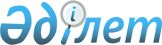 О внесении изменений в решение маслихата от 23 апреля 2009 года № 169 "Об установлении единых ставок фиксированного налога"
					
			Утративший силу
			
			
		
					Решение маслихата города Лисаковска Костанайской области от 21 декабря 2015 года № 384. Зарегистрировано Департаментом юстиции Костанайской области 19 января 2016 года № 6148. Утратило силу решением маслихата города Лисаковска Костанайской области от 7 февраля 2018 года № 201
      Сноска. Утратило силу решением маслихата города Лисаковска Костанайской области от 07.02.2018 № 201 (вводится в действие по истечении десяти календарных дней после дня его первого официального опубликования).
      В соответствии с подпунктом 1) пункта 3 статьи 1 Закона Республики Казахстан от 28 ноября 2014 года "О внесении изменений и дополнений в некоторые законодательные акты Республики Казахстан по вопросам налогообложения" Лисаковский городской маслихат РЕШИЛ:
      1. Внести в решение маслихата от 23 апреля 2009 года № 169 "Об установлении единых ставок фиксированного налога" (зарегистрировано в Реестре государственной регистрации нормативных правовых актов за номером 9-4-143, опубликовано 11 июня 2009 года в газете "Лисаковская новь") следующие изменения:
      в заголовке и в пункте 1 указанного решения на казахском языке слова "ставкаларын", "ставкалары" заменить соответственно словами "мөлшерлемелерін", "мөлшерлемелері", текст на русском языке не изменяется.
      2. Настоящее решение вводится в действие по истечении десяти календарных дней после дня его первого официального опубликования.
      СОГЛАСОВАНО
      Исполняющий обязанности руководителя   
      Республиканского государственного учреждения   
      "Управление государственных доходов   
      по городу Лисаковску Департамента   
      государственных доходов по Костанайской   
      области Комитета государственных доходов   
      Министерства финансов Республики Казахстан"   
      _______________________ Ж. Утепова   
      21 декабря 2015 года
					© 2012. РГП на ПХВ «Институт законодательства и правовой информации Республики Казахстан» Министерства юстиции Республики Казахстан
				
Председатель XХIII сессии
А. Демисенов
Секретарь городского маслихата
Г. Жарылкасымова